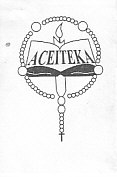 241/2History of West Africa (C1000 to present) Paper 2ACEITEKA JOINT MOCK EXAMINATIONS 2016UGANDA CERTIFICATE OF EDUCATIONHISTORY OF WEST AFRICA PAPER 2 TIME: 2 HOURS Instructions: Answer any four questions only Any extra question will not be marked. (a) Why did the empire of Ghana survive up to 1240? 			(10 marks) (b) Describe the organization of Ghana Empire by 1000 AD. 	(15 marks) (a) What factors contributed to the development of the Trans-Atlantic trade? (13 marks) (b) Why did it take long for it to be abolished? 				(12 marks) (a) Describe the origins of the kingdom of  Dahomey. 			(10 marks) (b) What was King Agaja’s contribution to Dahomey between 1708 – 1740? 											(15 marks) (a) Explain the causes of  Uthman  Dan Fodio’s Jihad? 		(15 marks) (b) How did this Jihad affect the peoples of West Africa? 		(1`2 marks) (a) Why was Liberia founded in 1821?					(10 marks) (b) Describe the social and economic developments in Liberia up to 1847.(15 marks) (a) Explain the causes of the war between the Mandinka and the French between 1881 and 1898.									(12 marks) (b) Why were the Mandinka defeated? 					(13 marks) (a) Why did the British introduce indirect rule in Northern Nigeria?    (13 marks) (b) How did this rule affect the peoples of Northern Nigeria?		 (12 marks) Describe the developments in Nigeria in the following sectors up to 1950;Agriculture 									(10 marks) Transport and communication. 						(15 marks) END